Zhihong LIUTranslation | English to Simplified Chinese+ 86 18970761653 | liuzhihong9906@163.comGengo Pro Level Translator (Simplified Chinese to English)Member of the Translators Association of ChinaTime zone: China Standard Time (GMT+08:00)                                                                                     PREFERRED SPECIALIZATIONS:Banking & Finance, Marketing, Manufacturing, GeneralCAT TOOLS:SDL Trados 2019, Word Fast, memoQ, Memsource, XBenchRATE:Translation: USD 0.05–0.06 per source wordProofreading/revision/MTPE: USD 0.03 per source word CAPACITY:3,000–4,000 words per dayEDUCATION                                                   Master's Degree in British and American Literature, Xiamen University, 2011Diploma in English, Jiangxi Normal University, 2005NOTABLE CLIENTS                                                    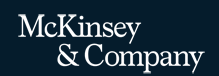 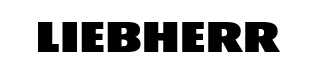 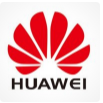 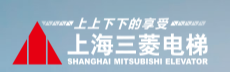 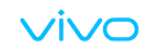 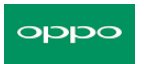 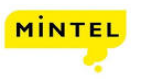 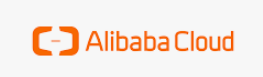 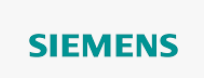 EXAMPLE PROJECTS                                            Marketing:Mintel's yogurt report-China-June 2022 (18,294 words)Mintel's A year of innovation in body, hand and footcare, 2022 (4,046 words)Mintel's Beauty Disruptors_ inclusivity and sustainability (2,739 words)Mintel's Increased temperatures will heat up the APDO space (1,846 words)SEMCORP Training and Development System 2021 (13,219 words)Indegene and AstraZeneca Master Service Agreement (6,206 words)Double-clicking on the Chinese consumer: The new health craze, the rise of the post-90s generation, and other trends worth watching (4,801 words);McK Proposal Oppo Strategy Transformation (7,400 words) Future Automotive Retail McKinsey Perspective (8,920 words)How to incorporate Agile ways of working in MT Transformations (2,500 words)Driving Manufacturing and Supply Chain Excellence in Aerospace & Defense (12,446 words)Top 10 PharmaCo procurement DnA Case (3,200 words)Harvest & McKinsey "New Decade, New Start" 2020 Strategic Cooperation Project: Corporate Culture (8,024 words) Sales Coverage Strategy (3,019 words)Global Freight Forwarding Market Overview Slides (5,213 words)Key Concepts in the Measurement of FDI (8,845 words)Uses of FDI Statistics (10,494 words)Assessing and Strengthening the Manufacturing and Defense Industrial Base and Supply Chain Resiliency of the United States (40,659 words)Manufacturing:Liebherr-Aerospace-Magazine_InFlight_2021-2022 (13,539 words)Liebherr-Aerospace-Magazine_OnTrack_2021-2022 (14,599 words)Liebherr Brochure T264 (4,612 words)Liebherr Brochure T274 (4,747 words)Liebherr Brochure T284 (4,782 words)Liebherr Brochure R 9150_2021_en_G7 (5,282 words)Liebherr Components for Maritime Applications Brochure (1,634 words)Liebherr Brochure R 976-E - R 980 SME-E (11,415 words)Liebherr NTB_LH40-LH50-Industry (18,429 words)Liebherr Brochure R 9600 (4,298 words)ISO WD 4344-CD (8,958 words)Liebherr Job-Report R 9100B (1,081 words)Liebherr Job-Report R 9150B E (929 words)CEN-TC010-AH17_N281 Safety rules for the construction and installation of lifts — Lifts for the transport of persons and goods—Part 13: Safe access to the lift well for lifts in service (6,967 words)CEN- TC010-AH17_N186 Safety of escalators and moving walks—Part 1: Construction and installation (4,800 words)Liebherr Aerospace AERÂ MagazinÂ 2019-2020 (16,000 words)Liebherr Acceptance Test Procedure (3,041 words)Liebherr crisis-communications-guidelines (10,839 words)Liebherr Aerospace AERÂ MagazinÂ 2018-2019 (17,205 words)ITSiemens ERP system package (MTPE, 77,364 words) Ali's Q&A on the database selection of China's Internet companies going global (3,301 words)Alibaba Group's Management Regulations on Information Security Incidents (5,542 words)vivo_Health_Privacy_Policy_2022_2_16 (9,562 words)vivo-Email Privacy Policy_2022_4_03 (3,216 words)\vivo-Copyright 2 (891 words)vivo- Calendar Module Privacy Policy (1,821 words)Giantec website translation (5,573 words)Owner Privacy Protection Privacy Statement (2,201 words)OPPO Process Center Translation-20220124 (2,240 words)OPPO user_agreement_no_faq_version_10001 (980 words)Marketing cloud for new retail: Case study – JD cloud (12,00 words)Wistron SSOT module (5,000 words)FinanceBanking diagnosis solutions (5.000 words)Rewriting-the-rules-Succeeding-in-the-new-retail-banking-landscape (5,689 words)Turkey Collections_Lab roadshow_banking (4,500 words)Corporate Banking Digital – benchmarking and best practice insights (1,100 words)China Banking Quarterly (5,600 words)Asia Digital Banking CEO Academy (4,000 words)Open_Bankings_Next_Wave_-_Perspectives_from_Three_Fintech_CEOs (12,000 words)CMB Wealth Management (32,69 words)Innovations in credit risk analytics (6,634 words)ING bank agile org (3,098 words)Digital Bank_vF (18,34 words)How_to_Setup_a_Bank_Fintech_Partnership (3,756 words)Minsheng_Bank diagnosis (5,400 words)Millennials_and_banking (1,230 words)Introduction_to_Credit_Valuation_Adjustment_(CVA)_and_Counterparty_Credit_Risk (4,600 words)CMG_combination of industry and finance (2,089 words)Digital Wealth Survey_key findings Final (2,703 words)Ping An's journey to digital eco-system_vF (1,763 words)Will the good times keep rolling for Asia asset managers_EMBARGO (7,604 words)Morgan Stanley notes (2,046 words)Auto loan business models_sanitized (5,500 words)SME roadshow doc for MSB, BSB and ZZB_CN_v4.(12,422 words)Building_a_Financial_Ecosystem_Integrator slides (1,098 words)Balance Sheet Optimization (3,000 words)MOP-22 Supply chain finance (4,115 words)The-value-in-digitally-transforming-credit-risk-management (3,805 words)Credit_Process_Service_Line_Small_business_underwriting (11,400 words)